It’s the study of the ELEMENTS!Welcome to Chemistry Honors!In this course, students will learn abstract concepts such as the structure of atoms, structure and properties of matter, and conservation and interaction of energy and matter. Students will use the periodic table to help with the identification of elements with particular properties, recognize patterns that lead to explain chemical reactivity and bond formation and use the IUPAC nomenclature to predict chemical names. Let’s have an amazing year! How to stay connected?Feel free to contact me by email at:martinj1234@fultonschools.orgCheck out our Class Website at:jessicamartinhooch.weebly.comI will post weekly lesson plans, homework and quiz/test review solutions regularly on the class website!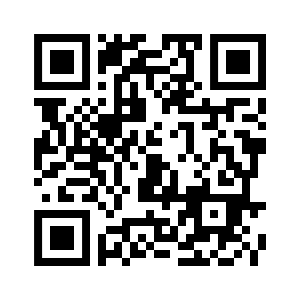 Scan to go to my website!Extra Help ________________________________Before school starting at 7:40After school until 4Any day during Chatt Time: (10:16-10:40)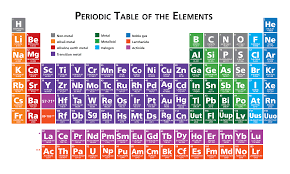 Home Access:A program available to allow parents to keep up with their student’s grades.  Parents may check grade summaries.  Please, remember that it may take several days to actually enter the grades into the system.  Course Grading:Grading Scale              	Breakdown:     90-100%    A		Final Exam 20% 80-89%     B		Tests              40% 70-79%     C		Lab Work  15% Below 70%    F		Quizzes            15%                                             Homework   10%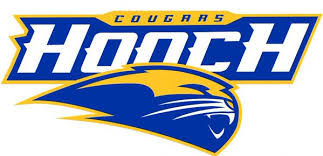 